ИНФОРМАЦИЯоб устранении нарушений  от 12.12.2017 года по результатам контрольного мероприятия«Проверка бюджетного законодательства в части исполнения бюджета муниципального образования «Дубровский район» за 2016 год.По результатам контрольного мероприятия возбуждено два административных производства:Руководитель учреждения признан виновным в совершении правонарушения, предусмотренного ст. 15.15.10 КоАП РФ, на основании которой ему назначено административное наказание в виде наложения административного штрафа в размере 20,0 тыс. рублей; По второму производству об административном правонарушении в отношении руководителя учреждения дело возбужденное по ст. 15.15.10 КоАП РФ прекращено по сроку давности.Руководителями учреждений допустивших нарушения бюджетного законодательства, указанные нарушения рассмотрены и приняты меры к недопущению данных нарушений в дальнейшей деятельности учреждений.И.о председателя								Н.А. Дороденкова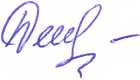 